Print name (Last, First):_________________________     Date to be credited: __________   Grade: 6  7  8  9    Class:___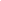 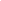 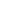 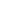 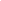 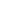 Circle reason for not participating: 1)medical   2)parental excuse  3)unexcused         Signature of teacher: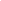 Current P.E./Health Teacher:    AuCoin         NoelRMS Physical Education Alternative Assignment Summary SheetAttach article. Assignment sheet must be complete before being turned in to your PE teacher.  Any incomplete work will not be accepted.*****Please note that the article you choose must be at least five (5) paragraphs in length.*****Summarize the article in 1 paragraph (at least 10 sentences)__________________________________________________________________________________________________________________________________________________________________________________________________________________________________________________________________________________________________________________________________________________________________________________________________________________________________________________________________________________________________________________________________________________________________________________________________________________________________________________________________________________________________________________________________________________________________________________________________________________________________________In one paragraph, explain the main idea and how it relates to physical education. (at least 10 sentences)____________________________________________________________________________________________________________________________________________________________________________________________________________________________________________________________________________________________________________________________________________________________________________________________________________________________________________________________________________________________________________________________________________________________Choose one of the following concepts and describe in one sentence how it relates to this article. Cooperation		Teamwork		Leadership		Communication__________________________________________________________________________________________________________________________________________________________________________________________________________________________________________________________________________________________________________________________________________________________________________________________________________________________________________________________________Did the article change your opinion on the topic?  In one paragraph (3 sentences), explain why it did or did not change your opinion.____________________________________________________________________________________________________________________________________________________________________________________________________________________________________________________________________________________________________________________________________________________________________________________________________________________________________________________________________________________________________________________________________________________________________________________________________________________________________________________________________________________________________________________________________________________________________________________________________________________________________________________________________________________________________________________________________